Детский садик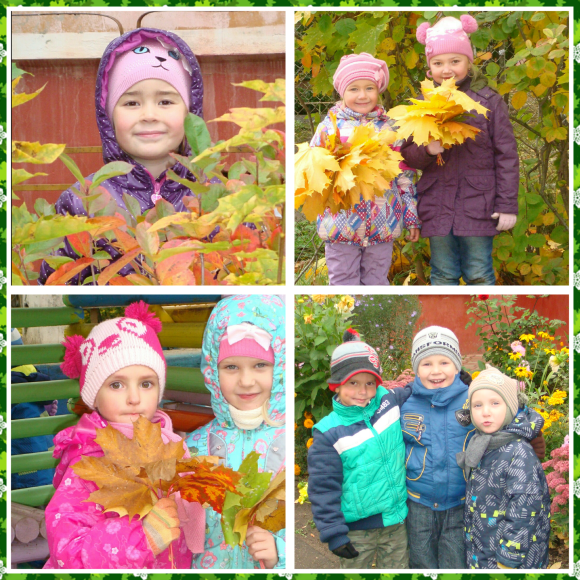 «ТЕРЕМОК»всегда рад тебе, дружок!Тематическая газета МДОУ детскогосада   общеразвивающего    вида №  57Выпуск № 4 (октябрь 2014)Цитата дня: «Природа для нас – кладовая солнца с великими сокровищами…И охранять природу – значит охранять Родину»(М. М. Пришвин).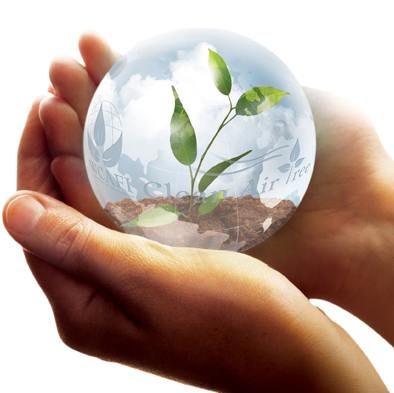 Природа хрупка и ранима. В последнее время все чаще загрязняются и становятся безжизненными водоемы, теряют плодородие почвы, обедняются флора и фауна— это тревожный сигнал, призывающий разумно относиться к окружающему нас миру. В связи с этим тема экологического воспитания в настоящий момент актуальна как никогда.Человек — часть природы: он не может жить вне ее, не может нарушать законы, по которым существует окружающий его мир. Только научившись жить в полном согласии с природой, мы сможем лучше понять ее тайны.Чтобы сохранить природу на планете, нужны образованные люди. От них будет зависеть ее судьба. И первые основы экологической культуры должны закладываться нами — дошкольными работниками.Экологическое воспитание это прежде всего воспитание человечности, доброты к природе и людям, которые живут рядом. Воспитывать трудолюбие и бережное отношение детей к природе — одна из важных задач общей работы по охране окружающей среды.Дети всегда и везде в той или иной форме соприкасаются с природой. Зеленые леса и луга, яркие цветы, бабочки, жуки, птицы, звери, движущиеся облака, падающие хлопья снега, ручейки, даже лужицы после летнего дождя – все это привлекает внимание детей, радует их, дает богатую пищу для их развития.Детский сад является первым звеном системы непрерывного экологического образования, поэтому не случайно перед педагогами встает задача формирования у дошкольников основ культуры рационального природопользования.Экологическое воспитание дошкольников осуществляется в ДОУ через весь педагогический процесс – в повседневной жизни и на занятиях.Люби природу, паренёк,
И девочка, люби,
От загрязнений защищай,
Её ты не губи! 

Не отравляй полей и рек,
Морей, лесов и гор,
Ты в них отходы не сливай,
Вредителям - позор!

Люби природу, человек,
Её ты охраняй,
Картину выжженной земли,
Живя, не оставляй!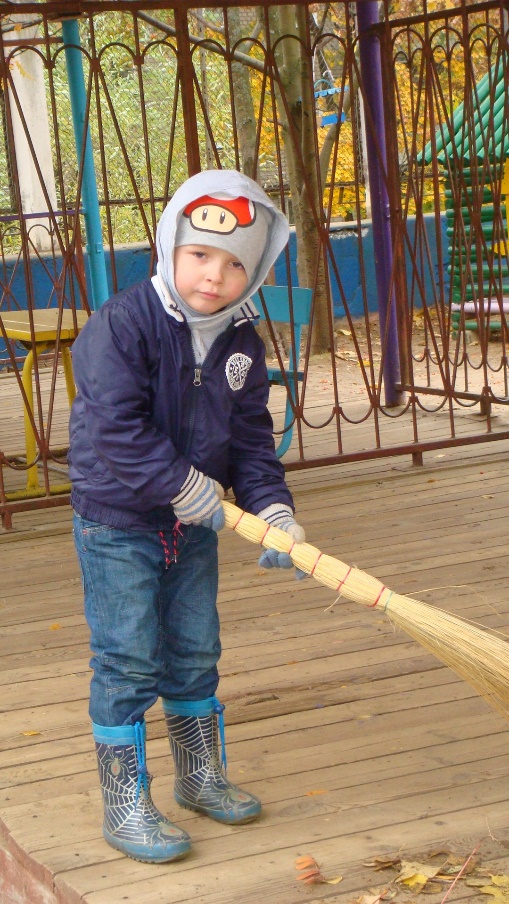                  (Люби природу, человек!                              Марк  Львовский)В нашем детском саду проводится большая работа по экологическому воспитанию дошкольников.В группах созданы уголки природы, которые знакомят детей с комнатными растениями, условиями необходимыми для их роста и развития, для наблюдений и труда в природе.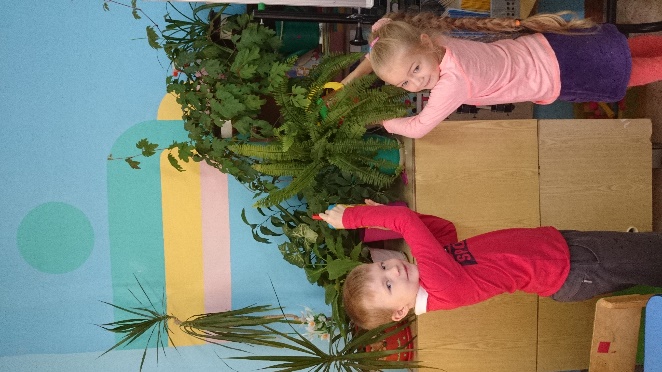 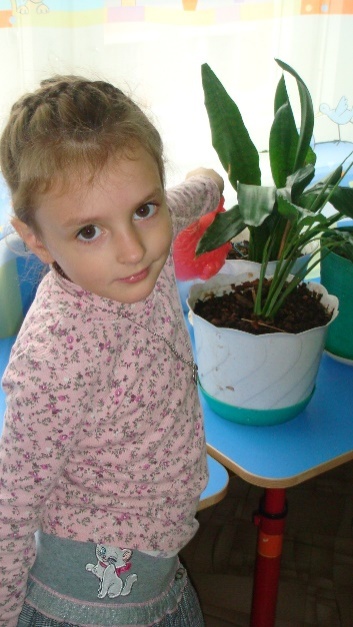 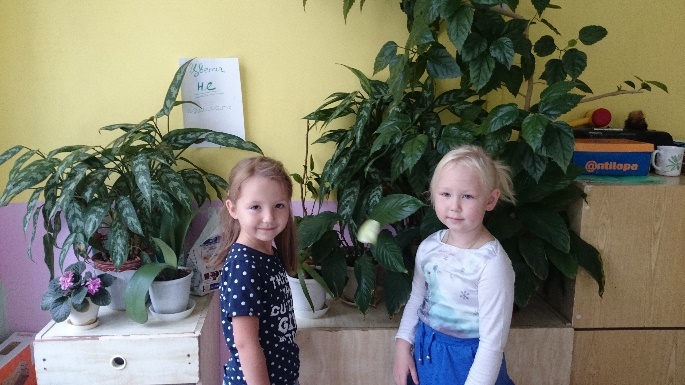 Одно из важнейших условий формирования эколого-краеведческих представлений – это непосредственные наблюдения детей за объектами и явлениями в природе. Поэтому необходимо предоставить возможность детям общаться с живой природой и наблюдать за растениями и животными. Растения, которые растут на участках детского сада, могут предоставить малышам богатейший познавательный материал, а педагогу – возможности для реализации полноценного экологического воспитания.Нашдетский сад богат различными видами деревьев, это: лиственница, клен, рябина, береза, множество различных кустарников, что создает благоприятный микроклимат для прогулки детей. На территории имеется березовая рощица, которая выполняет познавательную, развивающую, и оздоровительную функцию. Это зона экологического познания дикой природы. Здесь ребята любят по осени искать грибочки.Очень радует глаз цветники, на которых мы высаживаем цветы(бархатцы, астры, календула, космея, колокольчики и др). Дети имеют возможность видеть настоящее море соцветий, имеющих приятный запах. И они подобраны так, что в течение сезона одни цветы сменяются другими. Здесь дети стараются позаботиться о цветах: рыхлят, поливают, полят, опрыскивают. Работа на клумбах дает ребенку возможность познать взаимосвязь между растениями и людьми.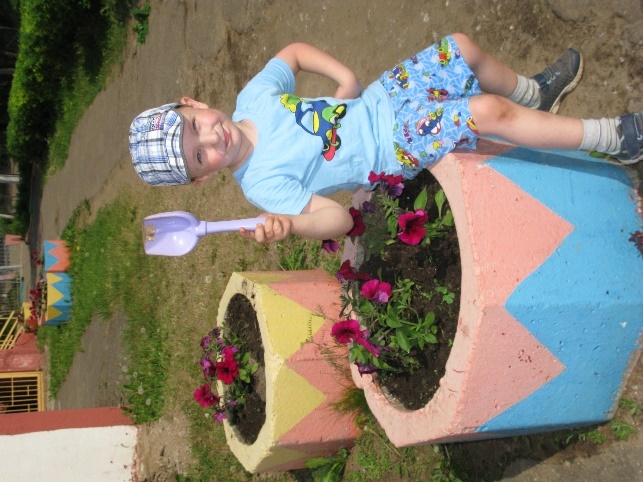 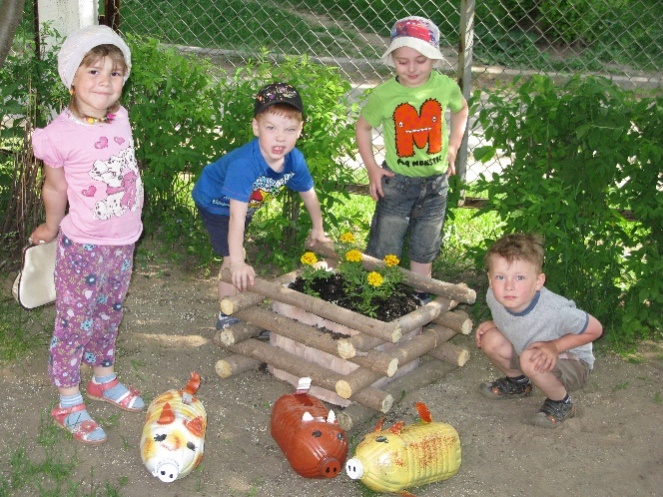 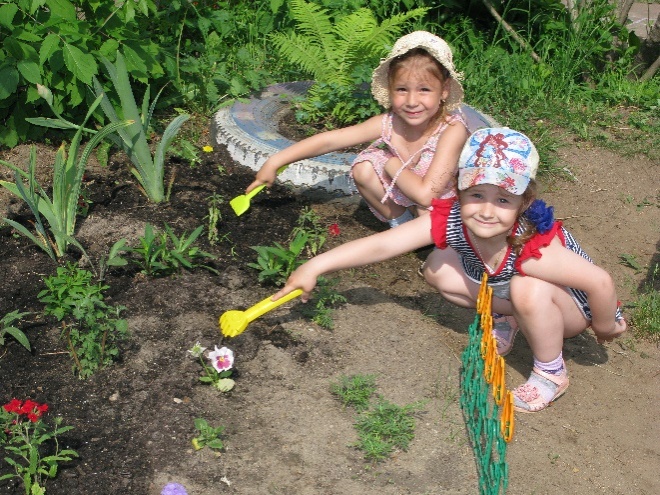 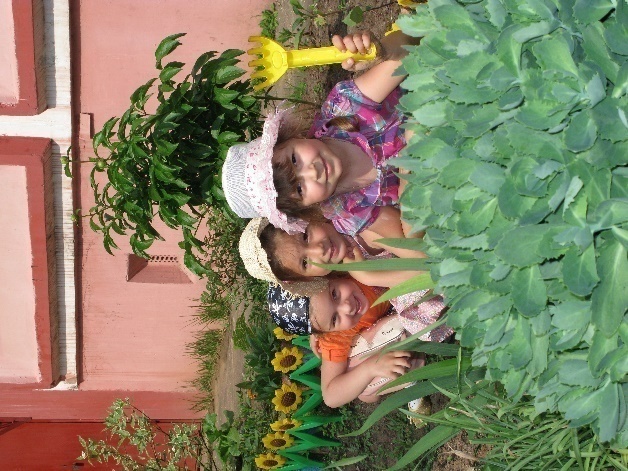 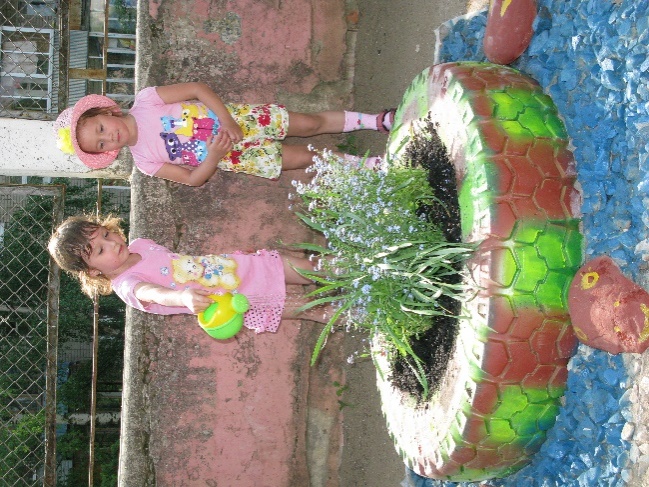 В нашем детском саду установлена теплица из поликарбоната, где выращиваются огурцы, картофель, капуста, кабачки – овощной огород. Ребята вместе со своими воспитателями принимают участие в посадке семян и уходе за ними.  Работа на овощном огороде дает ребенку возможность почувствовать свою ответственность. Осенью вместе с ребятами мы собираем наш урожай.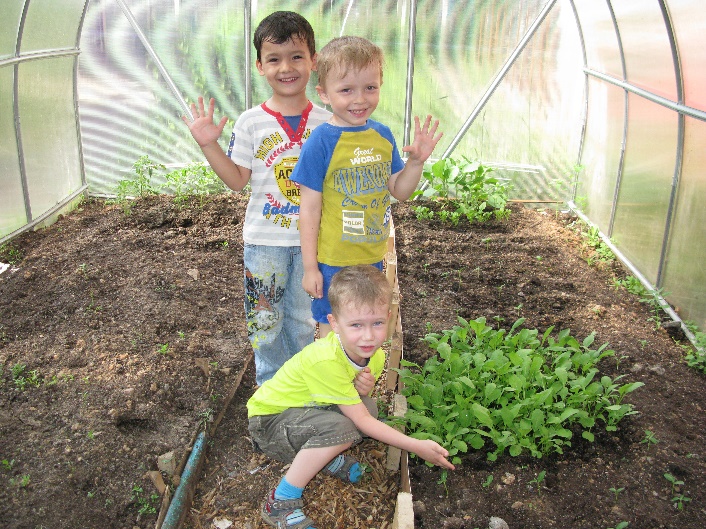 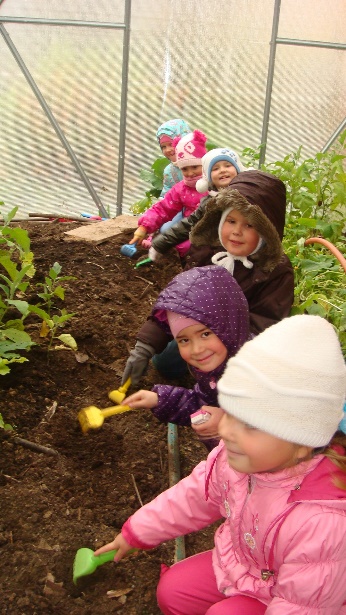 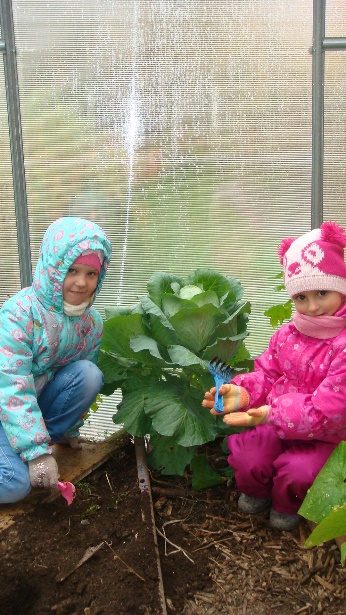 На участке детского сада создан искусственный водоем с рыбками, жучками, что дает возможность для познавательной и исследовательской деятельности.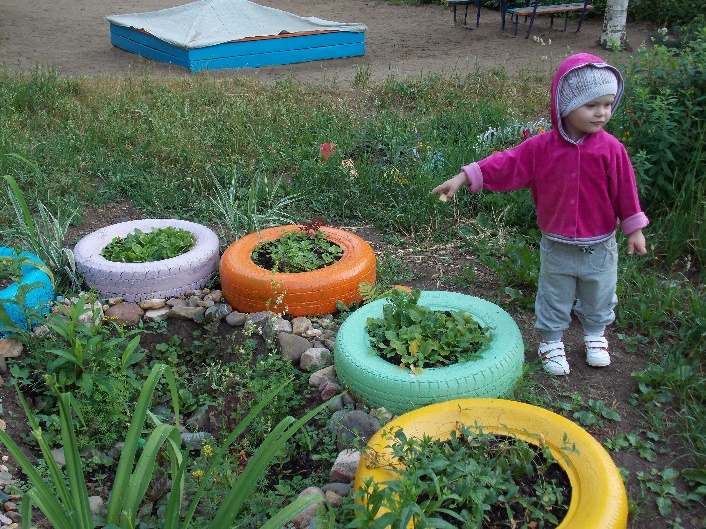 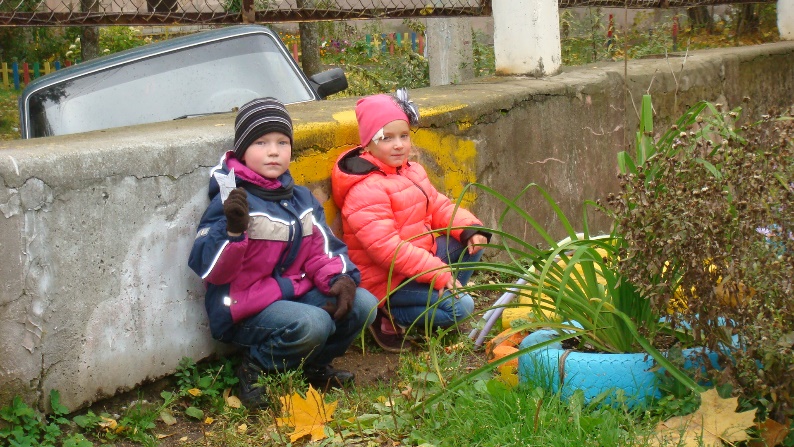 Особое внимание уделяется привлечению на территорию детского сада различных птиц для наблюдения с детьми. Для этой цели размещены различного вида кормушки, постоянными посетителями которых стали синицы, снегири, воробьи и голуби. Тем самым мы пытаемся воспитать у детей чувство доброты, любви к братьям нашим меньшим, вызывать стремление беречь их, помогать в трудное время. расширяем знания детей о зимующих птицах, формируем умения и навыки наблюдения за ними, учим устанавливать связь между средой обитания и образом жизни птиц.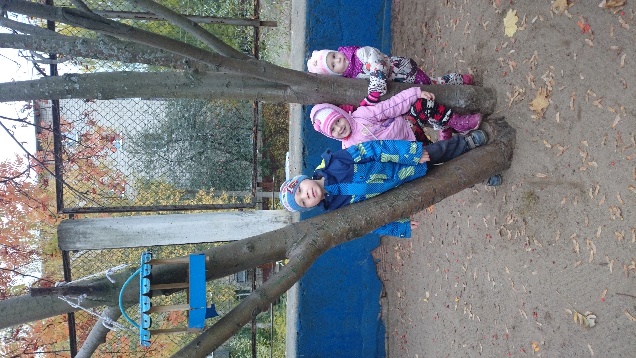 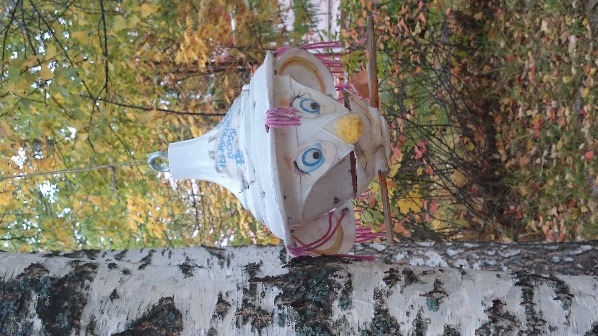 Все эти экологические зоны: лесная поляна, овощной город, цветники, искусственный водоем, кормушки - позволяют более продуктивно использовать обычные прогулки с детьми для экологических занятий и одновременно для оздоровления детей на свежем воздухе. Одни и те же объекты мы посещаем много раз, особенно в разные сезоны года.На прогулках с детьми проводятся: наблюдения, игры, театрализованные занятия, экскурсии. Свои впечатления об увиденном они выражают на занятиях по изобразительной, театрализованной деятельности, в подвижных играх.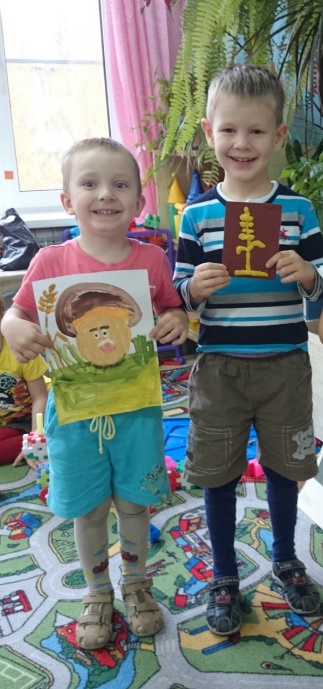 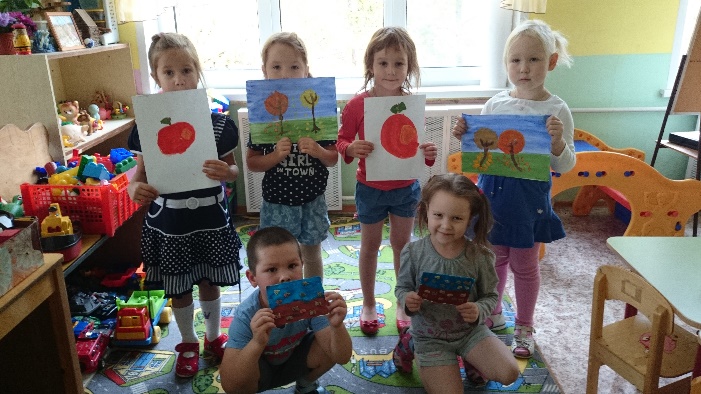 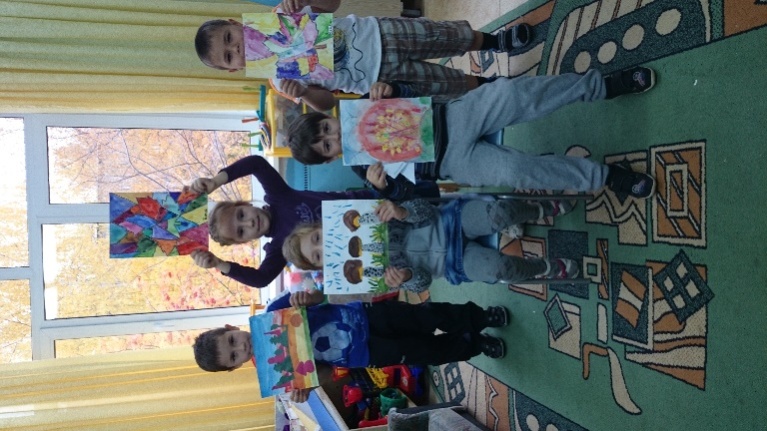 Рубрика «Детскими устами»«Как я могу помочь природе»Олеся Сироченко (3 группа):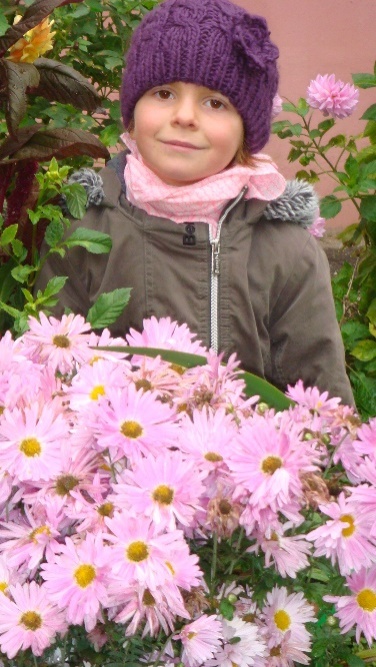    В природе я бы убрала весь мусор, сложила бы его в мешки и вывезла на помойку. А еще если правильно посадить цветы, то они будут всегда расти, и никогда не завянут.Арина Воронцова (3 группа):Природу можно защищать, если не копать в ней ямы. Есть такая поговорка даже: «Не копай яму другому – сам в нее попадешь!». И с деревьев не надо рвать листья, потому что им больно, когда дети это делают.Артем Мизгирев (3 группа):Чтобы в природе ничего плохого не случилось, надо поливать цветы. А осень снова превратить в лето, чтобы ничего вокруг не вяло.Олеся Гордеева (3 группа):Реки надо промыть водой, чтобы они стали чистыми.Ваня Журавлев (5 группа):Специальная краска от жуков, я красил на даче.Илона Яковлева (5 группа):Поливать, посадить дерево.Ульяна Замякина (5 группа):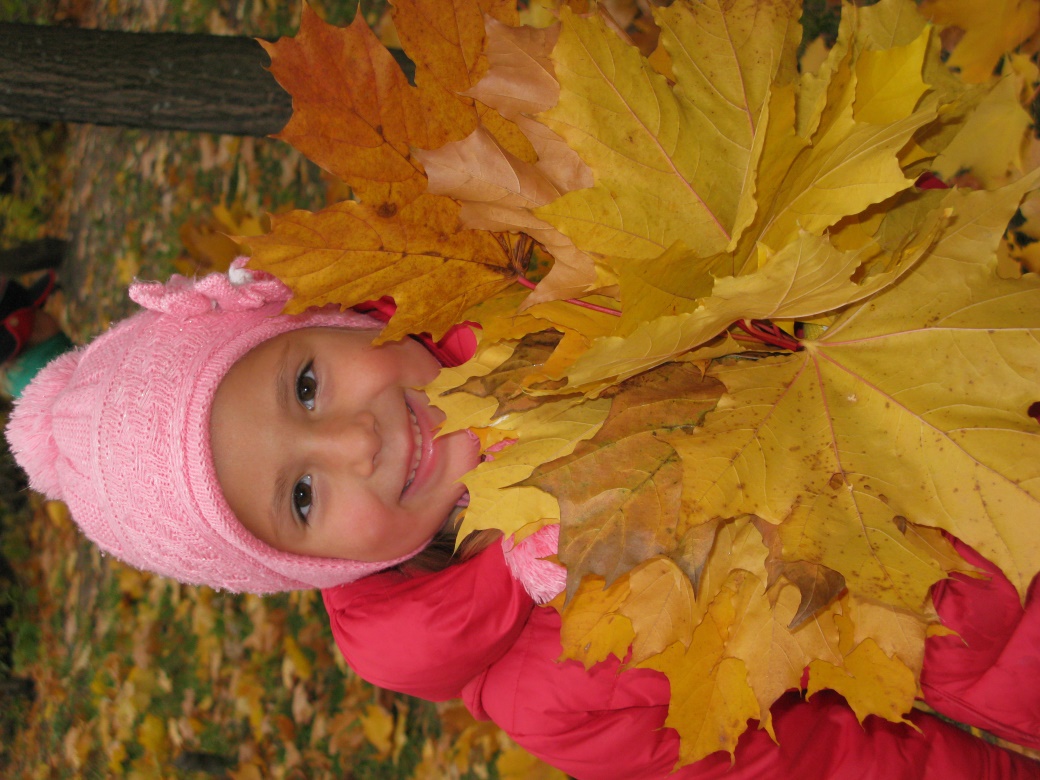 Не кидать бумагу. Не рвать листочки из книжки, ей больно, она из дерева. Аккуратно срезать грибы, чтобы не разрубить корни. Не отрывать цветочки и травку.Даша Коршунова (5 группа):Не надо рвать листики, срывать. Шишки нельзя срывать.Маша Еремина (6 группа):Я бы помогла природе полить ее, поухаживать. Нужно ее всегда копать грабельками, чтобы не было много земли. Помогла бы удобрение сделать. а из мусора сделать земельку и к дереву.Дима Арнаутов (6 группа):Поливала бы ее, выращивала деревья, цветы, кусты. Чтоб никто по ней не ходил. Всегда бы ходила в сад и сажала новые и новые семечки.Влада Власова (6 группа):Я бы приклеила листики к березе, укутала ее одеялом. Я бы ей варежки одела и разукрасила листики. А под корни налила воды.Саша Маслова (6 группа):Я бы не рвала листья, не ломала палки, не рвала цветы, не ломала бы ветки.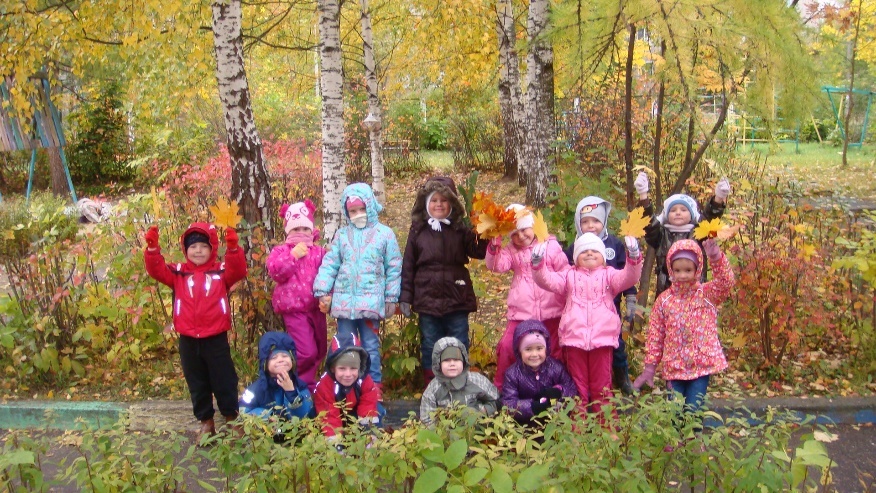 